ΕΛΛΗΝΙΚΗ  ΔΗΜΟΚΡΑΤΙΑ				Δράμα: 27/06/2019ΠΕΡΙΦΕΡΕΙΑ ΑΝΑΤΟΛΙΚΗΣ ΜΑΚΕΔΟΝΙΑΣ – ΘΡΑΚΗΣ ΓΕΝΙΚΗ Δ/ΝΣΗ ΕΣΩΤΕΡΙΚΗΣ ΛΕΙΤΟΥΡΓΙΑΣ 		Αρ. Πρωτ.:110541/3904Δ/ΝΣΗ ΔΙΟΙΚΗΤΙΚΟΥ-ΟΙΚΟΝΟΜΙΚΟΥ					 ΠΕΡΙΦΕΡΕΙΑΚΗΣ ΕΝΟΤΗΤΑΣ ΔΡΑΜΑΣ		             Ταχ.Δ/νση :Διοικητήριο		            Ταχ. Κώδικας : 66100 Δράμα			Τηλέφωνο: 2521351325ΘΕΜΑ: «ΠΡΟΣΚΛΗΣΗ ΚΑΤΑΘΕΣΗΣ ΟΙΚΟΝΟΜΙΚΗΣ ΠΡΟΣΦΟΡΑΣ».Η Περιφέρεια Α.Μ.Θ. - Περιφερειακή ενότητα Δράμας προτίθεται να προβεί στην προμήθεια καυσίμων κίνησης για την κάλυψη των αναγκών της μέχρι την ολοκλήρωση της διαγωνιστικής διαδικασίας η οποία είναι σε εξέλιξη. Η εκτιμώμενη δαπάνη για το σύνολο της εν λόγω προμήθειας ανέρχεται στο ποσό των 10.000,00€ συνολικά  συμπεριλαμβανομένου ΦΠΑ 24% και βαρύνει τον ΚΑΕ 1311.1511.0001 οικονομικού έτους 2019, σύμφωνα με τον παρακάτω πίνακα:Η Οικονομική Προσφορά θα αφορά τιμή σε ευρώ με Φ.Π.Α., με κριτήριο ανάθεσης το μεγαλύτερο ποσοστό έκπτωση επί της μέσης μηνιαίας λιανικής τιμής πώλησης του Νομού Δράμας σύμφωνα με το Δελτίο Τιμών που εκδίδει το Τμήμα Εμπορίου της ΠΕ Δράμας.Προσφορές γίνονται δεκτές μέχρι 01/07/2019 και ώρα 12:30 μ.μ. σε σφραγισμένο φάκελο και πρωτοκολλημένες στο Τμήμα Προμηθειών, της ΠΕ Δράμας, γραφείο 325 (Διοικητήριο Δράμας 1ης Ιουλίου 1 Δράμα). Οι υποψήφιοι ανάδοχοι θα πρέπει συμπληρωματικά με την προσφορά τους να καταθέσουν φορολογική ενημερότητα, ασφαλιστική ενημερότητα, πιστοποιητικό ΓΕΜΗ, απόσπασμα(τα) ποινικών μητρώων, αντίγραφα σύστασης και εκπροσώπησης της εταιρείας και Υπεύθυνη Δήλωση του Νόμου 1599/1986 στην οποία να δηλώνεται ότι  δεν βρίσκεται σε καμία από τις καταστάσεις του άρθρου 73 παρ. 1 του ν. 4412/2016 «Δημόσιες συμβάσεις έργων, προμηθειών και υπηρεσιών» (βάσει του ν.4605/2019). Ο ανάδοχος θα πρέπει να υποδείξει πρατήριο για την προμήθεια των υγρών καυσίμων εντός ακτίνας 5 χιλιομέτρων το μέγιστο από την έδρα της ΠΕ Δράμας (1ης Ιουλίου 1 Δράμα).Όλες οι νόμιμες κρατήσεις θα βαρύνουν τον μειοδότη.Για οποιαδήποτε περαιτέρω διευκρίνιση ή πληροφορία χρειαστείτε, παρακαλούμε όπως επικοινωνήσετε οποιαδήποτε εργάσιμη ημέρα και ώρα με το Τμήμα Προμηθειών στο τηλ. 2521351325 Με Εντολή Περιφερειάρχη Ο Προϊστάμενος Δ/σης Δ/κου Οικ/κουΠαρδαλίδης ΣτέλιοςΑ/ΑΠΕΡΙΓΡΑΦΗΜΕΓΙΣΤΗ ΑΞΙΑ  ΜΕ ΦΠΑ1ΠΕΤΡΕΛΑΙΟ ΚΙΝΗΣΗΣ ΓΙΑ ΜΗΧΑΝΗΜΑΤΑ ΕΡΓΟΥ ΦΟΡΤΗΓΑ ΕΠΙΒΑΤΙΚΑ ΟΧΗΜΑΤΑ ΤΗΣ ΠΕ ΔΡΑΜΑΣ7.250,00€2ΒΕΝΖΙΝΗ ΑΜΟΛΥΒΔΗ ΓΙΑ ΤΑ  ΟΧΗΜΑΤΑ ΤΗΣ ΠΕ ΔΡΑΜΑΣ2.000,00€3ΠΕΤΡΕΛΑΙΟ ΚΙΝΗΣΗΣ ΓΙΑ ΤΑ  ΧΛΟΟΚΟΠΤΙΚΑ ΑΛΥΣΟΠΡΙΟΝΑ ΑΕΡΟΣΥΜΠΙΕΣΤΗ ΦΥΣΗΤΗΡΕΣ ΤΡΑΚΤΕΡ500,00€4ΒΕΝΖΙΝΗ ΑΜΟΛΥΒΔΗ ΓΙΑ ΤΑ  ΧΛΟΟΚΟΠΤΙΚΑ ΑΛΥΣΟΠΡΙΟΝΑ  ΦΥΣΗΤΗΡΕΣ ΤΡΑΚΤΕΡ250,00€ΣΥΝΟΛΟΣΥΝΟΛΟ10.000,00€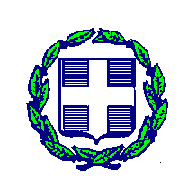 